Nabnasset Elementary School 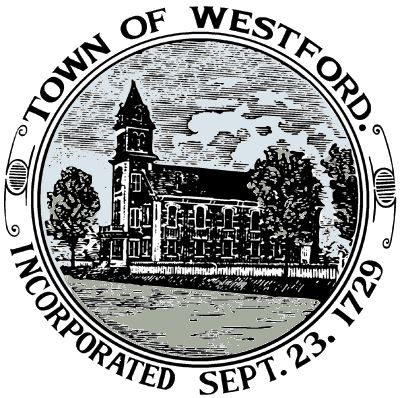           Nina Balfe 						Carolyn Jerzylo            Principal				                     Assistant Principal               99 Plain Road, Westford, MA 01886                           978-692-5583 •  Fax: 978-392-9618                                                     www.westfordk12.us  Advisory Council Meeting AgendaMonday, December 18,  20234:00 PM in the conference room1. Approve October meeting minutes, public comment2.  School updates3. Begin to review our School Improvement Plan and what we have accomplished4.   Other/Questions